Topic 1 – Matter and EnergyLesson 5 – Physical and Chemical Properties and ChangesTerms to KnowPhysical Properties –Extensive Properties –Intensive Properties –Chemical Properties –Physical Changes –Chemical Changes –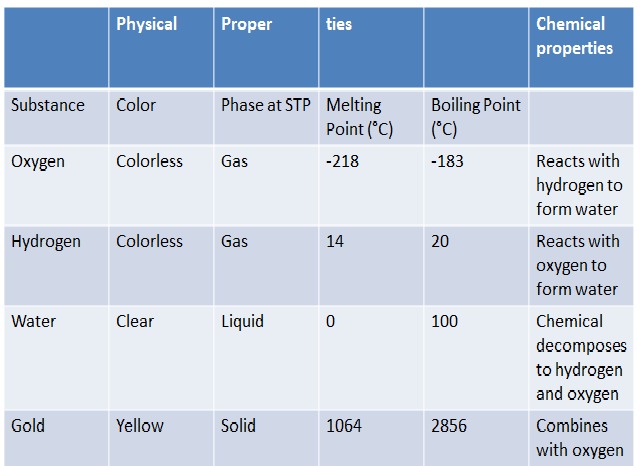 Draw an example of physical and chemical changes using particle diagrams.